TC.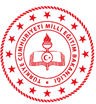 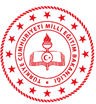 MİLLÎ EĞİTİM BAKANLIĞIİşyeri Sağlık ve Güvenlik BirimiOKULDA SAĞLIKLI BESLENİYORUM PROGRAMI YILLIK ÇALIŞMA PLANI FORMUKurum/Birim Kodu: 24301423TC.MİLLÎ EĞİTİM BAKANLIĞIİşyeri Sağlık ve Güvenlik BirimiOKULDA SAĞLIKLI BESLENİYORUM PROGRAMI YILLIK ÇALIŞMA PLANI FORMUKurum/Birim Kodu: 24301423TC.MİLLÎ EĞİTİM BAKANLIĞIİşyeri Sağlık ve Güvenlik BirimiOKULDA SAĞLIKLI BESLENİYORUM PROGRAMI YILLIK ÇALIŞMA PLANI FORMUKurum/Birim Kodu: 24301423TC.MİLLÎ EĞİTİM BAKANLIĞIİşyeri Sağlık ve Güvenlik BirimiOKULDA SAĞLIKLI BESLENİYORUM PROGRAMI YILLIK ÇALIŞMA PLANI FORMUKurum/Birim Kodu: 24301423	Betül KÖPRÜLÜ																Ayşegül KALAYCI	Müdür Yardımcısı															                   Okul Müdürü  YAPILACAK ÇALIŞMALARYAPILACAK ÇALIŞMALARYAPILACAK ÇALIŞMALARYAPILACAK ÇALIŞMALAROCAKŞUBATMARTNİSANMAYISHAZİRANTEMMUZAĞUSTOSEYLÜLEKİMKASIMARALIKS.NOAMAÇHEDEFETKİNLİKLEROCAKŞUBATMARTNİSANMAYISHAZİRANTEMMUZAĞUSTOSEYLÜLEKİMKASIMARALIK1Öğrenci ve çalışanlara sağlıklı dengeli beslenme ve hareketli yaşam davranışları kazandırmak Yeterli ve dengeli beslenme farkındalığı kazandırabilmek,Hareketli yaşam davranışını kazandırabilmek.Okulumda sağlıklı besleniyorum ekibinin kurulması Mutfak ve yemekhane denetleme ekibinin kurulması Yıllık çalışma planının hazırlanıp internet sayfasında duyurulması, Okul panosunun oluşturulması, afişlerin asılması.Meyve ve süt günleri düzenlenmesi.Ocak ayı çalışma raporunun ve şubat ayı yemek listesinin hazırlanması. 2Öğrenci ve çalışanlara sağlıklı dengeli beslenme ve hareketli yaşam davranışları kazandırmak Yeterli ve dengeli beslenme farkındalığı kazandırabilmek,Hareketli yaşam davranışını kazandırabilmek.Okul panosunun ‘’kış sebze ve meyveleri’’ ile oluşturulması,Her gün sınıflarda sağlıklı yaşam sporu yapılması.Veli bilgilendirme toplantılarında sağlıklı beslenme konularına değinilmesi.Okuldaki tüm öğrencilerin boy ve kilolarının tespit edilmesi.‘’Sağlıklı Beslenme’’ konusuna vurgulamak için ara öğün olarak kuruyemiş tüketimi etkinliği,Öğrencilere sağlıklı beslenme ile ilgili kısa filmlerin izletilmesi.Şubat ayı raporu ile mart ayı beslenme listesinin hazırlanması.Mutfak ve yemekhane denetimlerinin yapılması.YAPILACAK ÇALIŞMALARYAPILACAK ÇALIŞMALARYAPILACAK ÇALIŞMALARYAPILACAK ÇALIŞMALAROCAKŞUBATMARTNİSANMAYISHAZİRANTEMMUZAĞUSTOSEYLÜLEKİMKASIMARALIKS.NOAMAÇHEDEFETKİNLİKLEROCAKŞUBATMARTNİSANMAYISHAZİRANTEMMUZAĞUSTOSEYLÜLEKİMKASIMARALIK3Öğrenci ve çalışanlara sağlıklı dengeli beslenme ve hareketli yaşam davranışları kazandırmak Yeterli ve dengeli beslenme farkındalığı kazandırabilmek,Hareketli yaşam davranışını kazandırabilmek.Tüketilen hazır içecekler ile ilgili okul panosu hazırlanması Ağız ve diş sağlığı ile ilgili alanında uzman kişilerin çağırarak öğrencilere bilgiler verilmesi. ‘’22 Mart Su Günü’’ nün sınıflarda etkinlikler ile işlenmesi. Mart ayı raporu ile nisan ayı yemek listesinin hazırlanması.Mutfak ve yemekhane denetimlerinin yapılması.4Öğrenci ve çalışanlara sağlıklı dengeli beslenme ve hareketli yaşam davranışları kazandırmak Yeterli ve dengeli beslenme farkındalığı kazandırabilmek,Hareketli yaşam davranışını kazandırabilmek.‘’Sağlık İçin Yürüyüş’’ etkinliği için okulun yanındaki parkta yürüyüş yapılması,Hijyen Kurallarının sınıf ve okul panolarında işlenmesi.  Nisan ayı Raporu ile mayıs ayı yemek listesinin hazırlanması.Mutfak ve yemekhane denetimlerinin yapılması. 5Öğrenci ve çalışanlara sağlıklı dengeli beslenme ve hareketli yaşam davranışları kazandırmakYeterli ve dengeli beslenme farkındalığı kazandırabilmek,Hareketli yaşam davranışını kazandırabilmek.‘’Yüz Yüze 100 Çocuk Oyunu’’ projesi kapsamında şenlik düzenlenmesi.‘’Obezite’’ konulu broşürün ailelere gönderilmesi,22 Mayıs ‘’Dünya Obezite Günü’’ ile ilgili sınıf içi etkinliklerin yapılması,Mayıs ayı raporu ile haziran ayı yemek listesinin hazırlanması. Mutfak ve yemekhane denetimlerinin yapılması.YAPILACAK ÇALIŞMALARYAPILACAK ÇALIŞMALARYAPILACAK ÇALIŞMALARYAPILACAK ÇALIŞMALAROCAKŞUBATMARTNİSANMAYISHAZİRANTEMMUZAĞUSTOSEYLÜLEKİMKASIMARALIKS.NOAMAÇHEDEFETKİNLİKLEROCAKŞUBATMARTNİSANMAYISHAZİRANTEMMUZAĞUSTOSEYLÜLEKİMKASIMARALIK      6Yapılan çalışmaların değerlendirilmesi. 7Öğrenci ve çalışanlara sağlıklı dengeli beslenme ve hareketli yaşam davranışları kazandırmak Yeterli ve dengeli beslenme farkındalığı kazandırabilmek,Hareketli yaşam davranışını kazandırabilmek.‘’Okulumda Sağlıklı Besleniyorum’’ ekibinin revize edilmesi. Mutfak ve yemekhane denetleme ekibinin revize edilmesi.Okul panosunun oluşturulması, afişlerin asılması.Meyve ve süt günleri düzenlenmesi.Eylül ayı raporu ile ekim ayı yemek listesinin hazırlanması.Mutfak ve yemekhane denetimlerinin yapılması.8Öğrenci ve çalışanlara sağlıklı dengeli beslenme ve hareketli yaşam davranışları kazandırmak Yeterli ve dengeli beslenme farkındalığı kazandırabilmek,Hareketli yaşam davranışını kazandırabilmek.Okuldaki tüm öğrencilerin boy ve kilolarının tespit edilmesi. Her gün sınıflarda 10 dk sağlıklı yaşam etkinliklerinin yapılması,15 ekim el yıkama günü ile ilgili sınıf içi etkinliklerin yapılması.Aile katılımı etkinlikleri kapsamında ‘’Turşu kurma’’ etkinliğinin yapılmasıVeli bilgilendirme toplantılarının yapılması. Broşürlerin dağıtılması.Mutfak ve yemekhane denetimlerinin yapılması.9Öğrenci ve çalışanlara sağlıklı dengeli beslenme ve hareketli yaşam davranışları kazandırmakYeterli ve dengeli beslenme farkındalığı kazandırabilmek,Hareketli yaşam davranışını kazandırabilmek.14 kasım diyabet günü ile ilgili sınıflarda etkinlik yapılması.Sağlıklı beslenme konulu aile katılımı etkinliklerinin yapılması. Ağız ve diş sağlığı ile ilgili alanında uzman kişilerin çağırarak öğrencilere bilgiler verilmesi. Kasım ayı raporu ile aralık ayı yemek listesinin hazırlanması.Mutfak ve yemekhane denetimlerinin yapılması.YAPILACAK ÇALIŞMALARYAPILACAK ÇALIŞMALARYAPILACAK ÇALIŞMALARYAPILACAK ÇALIŞMALAROCAKŞUBATMARTNİSANMAYISHAZİRANTEMMUZAĞUSTOSEYLÜLEKİMKASIMARALIKS.NOAMAÇHEDEFETKİNLİKLEROCAKŞUBATMARTNİSANMAYISHAZİRANTEMMUZAĞUSTOSEYLÜLEKİMKASIMARALIK     10Öğrenci ve çalışanlara sağlıklı dengeli beslenme ve hareketli yaşam davranışları kazandırmakYeterli ve dengeli beslenme farkındalığı kazandırabilmek,Hareketli yaşam davranışını kazandırabilmek.El hijyeni hakkında sınıflarda bilgilendirici etkinliklerin yapılması.‘’Sağlıklı Beslenme’’ konusuna vurgulamak için ara öğün olarak kuruyemiş tüketimi etkinliği,‘’Tuza Dikkat’’ konulu pano çalışması‘’Yerli Malı Haftası’’ Kapsamında okul içi etkinlikler düzenlemek. Yapılan etkinliklerin değerlendirilmesi 